嘉義市私立興華高級中學圖書館第230【好書週報】發行日期：107年10月3日書名、封面內容簡介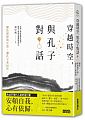 穿越時空與孔子對話     作者: 孫中興關於時代，他說：「眾好之，必察焉，眾惡之，必察焉。｣人人都說好、點閱率高的，就是該追逐的嗎？大家都討厭的，那就該死嗎？
對於「眾好」或「眾惡」，或許你可以做個更有思考的人。關於當下，他說：「逝者如斯夫！不舍晝夜。｣所有的時間不都該被虛擲，去活在當下，去做重要的、有價值的事，去跟你愛的人在一起；不要做那些做完了就沒用、你也根本不在乎的作業，不要修無聊的課，不要做浪費生命的事，因為你真的沒有多少生命可以浪費。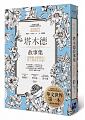 塔木德故事集     作者: 喬瑟夫．史奇貝Joseph Skibell作者聚焦於《塔木德》裡的傳奇拉比生活，從中擷取歷久彌新的思維。他將散佈在整部《塔木德》的一系列故事整合成連貫的敘述，以小說家的視角加以分析和解釋。在作者的詮釋與個人讀法中，這神聖的文本經常違反傳統的虔誠觀念，這些故事有的狂野、有的粗魯、有的甚至帶有情欲色彩，但它們追求的是一種可持續的超越，也就是能夠融合塵世生活的平凡時刻與聖潔奇蹟的宇宙意識的一種方式。作者將《塔木德》的千年故事帶入現代生活，引領讀者進入這座數千年的古老智慧寶庫。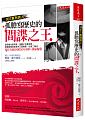 孤膽寫歷史的間諜之王    作者: 賴瑞．羅夫提斯（Larry Loftis）珍珠港事變前半年他就發現、瞎扯假造的英國海岸防禦計畫讓德軍深信不疑、肉餡行動讓德軍以為盟軍要攻希臘、跨國洗錢，把德國人的美金都騙進自己口袋、FBI的胡佛設計謀殺他、身分曝光了居然沒被處死、騙翻德國防禦局、蓋世太保和希特勒，諾曼地大捷了，希特勒還堅信盟軍會在其他地方登陸，他一個人就改寫了歷史，改變二次大戰戰局。英國雙面間諜，達斯科．波波夫，007電影的龐德，就是照套他（智勇色兼備）的言行，但他縱橫英德歐陸、玩弄美國的事蹟，電影裡的007根本無法和他相比。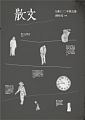 九歌100年散文    主編者: 鍾怡雯年度散文選是時代的切片，它是軟歷史，敘述了時間刻度內此時此地的生活，人們的所思所感，不論多麼抒情多麼個人多麼微小，它都具有時代意義。本書風貌獨特，主題越界，手法創新。以旅行為題材的既有朝「外」敘述地景的典型遊記，也有於行旅中向「內」思索的心靈獨白。而飲食書寫則兼備懷舊與知識，更將人情事理融於美文之間。另外還包括環保、人物、親情……等內容，顯現豐富多元的散文面向。老少齊聚，年齡分佈超越一甲子，作家類型涵蓋小說、散文創作者與學者，交織出欣欣向榮的百年散文盛景。書名、封面內容簡介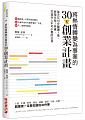 將熱情轉變為事業的30天創業計畫    作者: 戴爾．帕催 本書分為30個章節，每一個章節說明一個成功創業的鐵則。如成功的創業者，其生產的產品一定要能「抓自己的癢處」，如果你沒有小孩，就不要生產嬰兒服飾；如果你不登山，就要要開登出用品店。而在進行財務計畫時，千萬不要忘了算進自己的薪水，因為作者看過太多「成功」的創業者，靠信用卡的借貸來過活。書中的每一個建議，都攸關生死。作者戴爾在網路社交媒體上擁有超過百萬名追隨者，且其部落格有30萬忠實讀者。在企業機精神、品牌成功與領導能力的主題上，他也具有舉足輕重的影響力。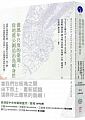 億萬年尺度的台灣:從地質公園追出島嶼身世    作者: 林書帆等臺灣、澎湖群島、馬祖列島因不同的地質與構造作用，形塑出那些殊異的島嶼景觀、土地生態、人文故事？生活在滿布斷層與地震的臺灣，要如何重新理解環境？以及面對自然與隱含的威脅？六百萬年前，菲律賓海板塊與歐亞板塊擠壓、碰撞，地質史上稱為「蓬萊造山運動」，於是今臺灣島出現。活生生的板塊碰撞與擠壓運動，正在我們腳底下進行著。造山運動使得臺灣島呈現不同於其他火山島嶼的景觀與生態。高聳的山脈、源自於山脈的辮狀河、隆起的海階、快速沉降的海岸平原，以及少見的板塊碰撞帶、火山作用、沉積循環等，竟然全匯聚在臺灣，這塊土地所暗藏的歷史與故事，遠超過我們想像。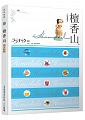 檀香山                  譯者： 陳振皓位於歐胡島的檀香山，是夏威夷州的首府暨最大城市。世界知名的威基基海灘長達三公里，白沙和藍天映襯出的絕景，讓人想馬上成為時尚的海灘男孩女孩；鑽石頭山與馬諾雅瀑布等壯麗自然景觀，還有歷史上著名的珍珠港都很值得一訪；在此跳跳夏威夷草裙舞、手作夏威夷拼布、享受Lomi Lomi傳統按摩吧。去海洋生物公園就不能錯過珍貴的鯨豚Wholphin，他可是超級明星喔！古蘭尼牧場曾是《侏儸紀公園》外景拍攝地，多種體驗行程，要小心恐龍出沒！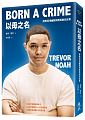 以母之名    作者: 崔佛．諾亞崔佛．諾亞出生在種族隔離制度盛行的南非，當時跨種族通婚被明令禁止。既非全黑，又不全白的身份，讓他在當地倍受歧視。不被認同，也找不到歸屬感，讓混血兒的諾亞覺得自己生下來就像個罪犯。然而，他卻在母親的影響下成為非常受歡迎的喜劇演員。比爾蓋茲說：「諾亞的母親是真正的英雄，她給孩子最好的禮物，就是解放他的思想，讓他學會用自己的角度看世界。」通過童年一次又一次的經歷，崔佛發現在與他人建立聯繫這件事上，語言比膚色更有力量，他說：「我的膚色不會改變，但我能改變你對我膚色的看法。我也許看起來不像你，但如果我說話像你，我和你就是同一類人。」